Урок-семинар « Альтернативы развития России в феврале-октябре 1917 и 100-годовщина революции»Класс: 9 класс.Учебник: А.А. Данилов История государства и народов России XX век. М. 2005 год.Тема урока: альтернативы развития России в феврале-октябре 1917 года.Тип урока: урок изучения нового материала.Форма: урок - семинар.Цель урока: рассмотреть варианты развития Росси в период февраля-октября 1917г.Задачи:1.Образовательные: формирование представления о многовариантности исторического развития; понимание причин краха различных альтернатив общественного развития в 1917 г.; выяснение причин победы леворадикальной альтернативы.2.Развивающие: продолжить формирование умений правильно вести дискуссию; аргументировать свою точку зрения; анализировать документы; анализировать причинно-следственные связи.3.Воспитательные: продолжить формирование уважительного отношения к чужому мнению, навыков работы в коллективе; продолжить формировать умение давать собственную оценку историческим событиям; продолжить воспитывать уважительное отношение к историческому прошлому своей страны и ее политическим деятелям.Предварительная подготовка была проведена за неделю до семинара. Учащимся были предложены вопросы семинарского занятия и список литературы.Вопросы семинарского  занятия:Раскройте позицию Временного правительства в решении важнейших вопросов революции в феврале-июне 1917 г.Каковы причины и последствия выступления Корнилова.Определите позицию большевиков в решении основных вопросов революции. Как и под   влиянием каких событий менялась тактика большевиков.Годовщина революции.Литература для подготовки к семинарскому занятию:Учебник» История России XX-начало XXI века»( А.А. Данилов, Л.Г.Косулина, М.Ю.Брандт М.Просвещение.,2010г.Документы:«История Отечества в документах» 1917-1993 г. Ч1. М.1994 г.
«Хрестоматия по истории России» 1917-1940 г. М. 1995 г.Оформление доски.Тема семинара: Альтернативы развития России в феврале-марте 1917 г.Таблица 1Таблица 2Шпаргалка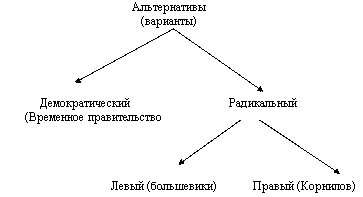 Организационный  этапЦель этапаПроверить  готовность класса к проведению урока. Организовать внимание учащихся, воспитать привычку к быстрому переходу от психологического состояния во время перемены к рабочему состоянию сознания, возникающему в начале урока.Этап изучения нового материала.Цель этапа1.Продолжить работу по развитию диалогической речи учащихся и формированием самостоятельности в работе с первоисточниками. 2.Рассмотреть альтернативы развития России в феврале – октябре 1917 года и выяснить причины прихода большевиков к власти.3. Установить причинно-следственные связи, которые будут способствовать формированию исторического мышления учащихся.Организация учебного процесса1.Семинарское занятие начинается со вступительного слова учителя.: о трех возможных вариантах развития России. Задание: в ходе выступлений учащихся класса выбрать материал и занести его в таблицу.2.Рассмотрение первого вопросаОтветы девятиклассниковЗадание: после рассмотрения первого вопроса занести необходимый материал в таблицу №1.3.Обсуждение второго вопроса1.Выступление ученика с краткой биографической справкой о Л.Г.Корнилове2.Ответы учеников:3.Задание: выделить причины и последствия данного выступления. В качестве причин учащиеся отмечают попытку Временного правительства после кризиса июля 1917 г. опереться на армию и укрепить свою власть, а также стремление такими радикальными мерами навести порядок в стране. Учащиеся отмечают, что одним из последствий неудачного выступления Корнилова явилось укрепление авторитета партии большевиков и еще большее падение доверия к Временному правительству.4.Обсуждение третьего вопроса1.Выступление учащихся: позиция большевиков в марте – феврале 1917 г. В противовес Временному правительству большевики дали конкретный ответ в решении вопроса о земле, о войне, о власти ( «Апрельские тезисы»)5. Обсуждение четвертого вопроса:Учитель: Говоря о теории и событиях Великой российской революции, конечно же нельзя не говорить о том, что 2017 год является годовщиной революции, ее 100-летним юбилеем.Подготовка к грандиозной дате, столетию Великой русской революции, будет пронизывать всю научную мысль и многие научные дискуссии в ближайшее время. Произошедшая в 1917 году она всегда останется одним из важнейших событий ХХ века. При всем расхождении взглядов почти столетней давности, мы не можем отрицать тот факт, что сама попытка построения на земле справедливого общества, самым решающим образом изменила пути исторического развития не только России, но и оказала огромное влияние на прогресс народов всей планеты. Революционная трансформация России положила начала новому глобальному мировому проекту. Прошедшие сто лет показали, что существует живая преемственность в развитии нашей страны от российской империи к Советскому Союзу и далее к современной Российской Федерации. При этом объективное изучение периода революции позволяет нам сегодня осознать всю трагичность раскола общества на противоборствующие стороны.Относится к революции можно по-разному, оценивая ее с разных точек зрения.Задание: учащимся предлагается высказать в форме исторического эссе свое отношение к Великой русской революции.Примерные темы:« Великая российская революция – позитивный толчок в развитии России».«1917 – дата великой катастрофы в России».6.Подведение итогов урока. Обсуждение прочитанных эссе.7.Домашнее задание: Прочитать и пересказать учебник А.А.Данилов стр. 96-106 и подготовиться к ответам на вопросы №2,4 стр.107.ВопросыВременное правительствоБольшевикио властио землео мире Тактика большевиковТактика большевиковАпрель-августАвгуст-октябрь